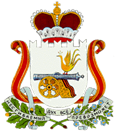 АДМИНИСТРАЦИЯ  ТУМАНОВСКОГО  СЕЛЬСКОГО ПОСЕЛЕНИЯВЯЗЕМСКОГО РАЙОНА СМОЛЕНСКОЙ ОБЛАСТИПОСТАНОВЛЕНИЕот   07.04. 2015    № 52   село ТумановоВ соответствии с Федеральным законом от 02.05.2006 № 59-ФЗ «О порядке рассмотрения обращений граждан Российской Федерации», Федеральным законом от 24.11.2014 № 357-ФЗ "О внесении изменений в Федеральный закон "О правовом положении иностранных граждан в Российской Федерации" и отдельные законодательные акты Российской Федерации", в целях совершенствования организации работы по рассмотрению обращений граждан в Администрации  Тумановского  сельского поселения Вяземского района Смоленской области Администрация Тумановского сельского поселения Вяземского района Смоленской области    п о с т а н о в л я е т:1. Внести в Инструкцию о порядке рассмотрения обращений граждан в Администрации Тумановского сельского поселения Вяземского района Смоленской области, утвержденную постановлением Администрации Тумановского сельского поселения Вяземского района Смоленской области от 01.10.2014 № 149, следующие изменения:1) в разделе 3:-  пункт 3.4 дополнить подпунктом 3.4.9 следующего содержания:«3.4.9. Письменное обращение, содержащее информацию о фактах возможных нарушений законодательства Российской Федерации в сфере миграции, направляется в течение пяти дней со дня регистрации в территориальный орган федерального органа исполнительной власти, осуществляющего правоприменительные функции, функции по контролю, надзору и оказанию государственных услуг в сфере миграции, и высшему должностному лицу субъекта Российской Федерации (руководителю высшего исполнительного органа государственной власти субъекта Российской Федерации) с уведомлением гражданина, направившего обращение, о переадресации его обращения, за исключением случая, указанного в части 4 статьи 11 Федерального закона от 02.05.2006 № 59-ФЗ «О порядке рассмотрения обращений граждан Российской Федерации».2. Настоящее постановление обнародовать на информационном стенде Администрации Тумановского  сельского поселения Вяземского района Смоленской области и разместить на официальном сайте Администрации Тумановского сельского поселения Вяземского района Смоленской области http// tumanovskoe.ru/.3. Контроль за исполнением настоящего постановления оставляю за собой.Глава муниципального образованияТумановского сельского поселения Вяземского района Смоленской области                                               М.Г.ГущинаО внесении изменений в Инструкцию о порядке рассмотрения обращений граждан в Администрации Тумановского  сельского поселения Вяземского района Смоленской области